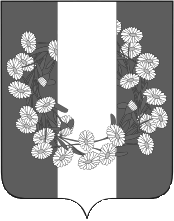 АДМИНИСТРАЦИЯ БУРАКОВСКОГО СЕЛЬСКОГО ПОСЕЛЕНИЯ КОРЕНОВСКОГО РАЙОНАПОСТАНОВЛЕНИЕот 21.04.2023                                                                                                                            № 39х.БураковскийО  завершении  отопительного  периода   2022-2023 годов на  территории  Бураковского  сельского  поселения Кореновского  районаВ соответствии с Правилами предоставления коммунальных услуг  собственникам и пользователям помещений в многоквартирных домах утвержденными постановлением Правительства Российской Федерации от 06 мая 2011 года № 354 «О предоставлении коммунальных услуг собственникам и пользователям помещений в многоквартирных домах и жилых домов», организационно-методическими рекомендациями по подготовке и проведению отопительного периода и повышению надежности систем коммунального теплоснабжения в городах и населенных пунктах Российской Федерации МДС 41-6.2000, утвержденными приказом Госстроя Российской Федерации от 06 сентября 2000 года № 203, постановлением муниципального образования Кореновский район от 21.04.2023 № 590 «О завершении отопительного периода 2022-2023 годов на территории Кореновского района», в связи с повышением температуры наружного воздуха,  администрация Бураковского сельского поселения Кореновского района  п о с т а н о в л я е т:1.Завершить на территории Бураковского сельского поселения Кореновского района отопительный период 2022-2023 года с 24 апреля 2023 года.2.Теплоснабжающим организациям, осуществляющих услуги теплоснабжения на территории Бураковского сельского поселения Кореновского района, обеспечить закрытие отопительного сезона  потребителей всех категорий с 24 апреля 2023 года.3. Рекомендовать открытому акционерному обществу «Теплосервис» (Губанова), предприятиям и учреждениям всех форм собственности, имеющим на своем балансе отопительные котельные, обеспечить отключение теплоносителя на объекты потребления тепловой энергии, расположенные на территории Бураковского сельского поселения Кореновского района. 4. Общему отделу администрации Бураковского сельского поселения Кореновского района (Абрамкина) обнародовать настоящее постановление в установленных местах и разместить его на официальном сайте органов местного самоуправления Бураковского сельского поселения Кореновского района в сети Интернет.5. Контроль за выполнением настоящего постановления оставляю за собой.6. Постановление вступает в силу со дня подписания.Глава Бураковского сельского поселения   Кореновского района                                                                         Л.И. Орлецкая